YVONNE ARNAUD THEATRE 
EQUAL OPPORTUNITIES MONITORING FORM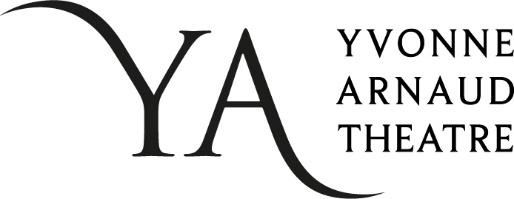 We are committed to ensuring that all job applicants and members of staff are treated equally, without discrimination because of gender, sexual orientation, marital or civil partner status, gender reassignment, race, colour, nationality, ethnic or national origin, religion or belief, disability or age. This form is intended to help us maintain equal opportunities best practice and identify barriers to workforce equality and diversity.Please complete this form and return it with your application. The form will be separated from your application on receipt. The information on this form will be used for monitoring purposes only and will play no part in the recruitment process.All questions are optional. You are not obliged to answer any of these questions but the more information you supply, the more effective our monitoring will be. All information supplied will be treated in the strictest confidence. It will not be placed on your personnel file. Thank you for your assistance.ABOUT THE VACANCYPlease state which job you have applied for and the closing date given for applications.
Where did you hear about this job (please tick)? Recruitment Company			 Friend/Colleague  Newspaper (please state):      		 Online publication/job-board (please state):  
 				 Social media (please state):      		 Other (please state):  
				GENDER AND SEXUAL ORIENTATIONWhat is your gender (please tick)? Female			 Male		 Non-Binary Prefer to use your own term 					Prefer not to sayIf you prefer to use your own term, please specify here
Do you identify as trans? Yes			 No			 Prefer not to sayIf you prefer your own term, please specify hereWhat is your sexual orientation? Heterosexual/straight	 Gay man	 Gay woman/lesbian  Bisexual	    	       	 Queer       Prefer to use your own term			 Prefer not to say       If you prefer to use your own term, please specify hereETHNIC GROUPHow would you describe your nationality and/or ethnicity (please tick)?RELIGION OR BELIEFPlease describe your religion or other strongly-held belief.I would describe my religion or belief as: Click here to enter text.
I have no particular religion or belief 
Prefer not to say DISABILITYThe Equality Act 2010 defines a disability as a "physical or mental impairment which has a substantial and long-term adverse effect on a person's ability to carry out normal day-to-day activities". An effect is long-term if it has lasted, or is likely to last, more than 12 months.Do you consider that you have a disability under the Equality Act (please tick)? Yes					 No				 Prefer not to sayUsed to have a disability 		 Not sure	
    but have now recovered
We thank you for taking the time to complete this form. 
If you are returning an electronic copy please save the document as 
“your name - job title you are applying for - date of your application”.Job applied for:Closing date for applications:A
White:B
Mixed race:C
Asian or Asian British:British - English, Scottish Welsh or Northern IrishWhite and Black CaribbeanIndianIrishWhite and Black AfricanPakistaniOther White backgroundWhite and AsianBangladeshiOther Mixed backgroundOther Asian backgroundD
Black or Black British:E
Chinese and other groups:CaribbeanChinesePrefer not to sayAfricanOther ethnic groupOther Black background